ПРОЕКТ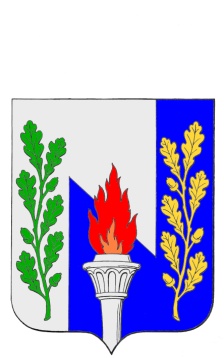 Тульская областьмуниципальное образование рабочий поселок ПервомайскийЩёкинского районаСОБРАНИЕ ДЕПУТАТОВРЕШЕНИЕот  _________ 2018 года                                                                №О внесении изменений в Устав муниципального образованиярабочий поселок Первомайский Щекинского районаВ целях приведения Устава муниципального образования рабочий поселок Первомайский Щекинского района в соответствие с Федеральным законом от 06.10.2003 №131-ФЗ «Об общих принципах организации местного самоуправления в Российской Федерации», на основании статей 61, 62 Устава муниципального образования рабочий поселок Первомайский Щекинского района, Собрание депутатов муниципального образования рабочий поселок Первомайский Щекинского района РЕШИЛО:1. Внести в Устав муниципального образования рабочий поселок Первомайский Щекинского района следующие изменения:1.1. В части 3 статьи 2 слова «рекреационные земли» заменить словами «земли рекреационного назначения»;1.2. Пункт 20 части 1 статьи 7 изложить в следующей редакции:«20) утверждение правил благоустройства территории муниципального образования, осуществление контроля за их соблюдением, организация благоустройства территории муниципального образования в соответствии с указанными правилами, а также организация использования, охраны, защиты, воспроизводства городских лесов, лесов особо охраняемых природных территорий, расположенных в границах населенных пунктов поселения;»;1.3. В статье 19:а) наименование изложить в следующей редакции: «Статья 19. Публичные слушания, общественные обсуждения»;б) пункт 3 части 3 признать утратившим силу;в) часть 4 изложить в следующей редакции:«4. Порядок организации и проведения публичных слушаний по проектам и вопросам, указанным в части 3 настоящей статьи, определяется Положением о публичных слушаниях и общественных обсуждениях, утверждаемым Собранием депутатов муниципального образования.»;г) дополнить частью 4.1 следующего содержания:«4.1. По проектам генеральных планов, проектам правил землепользования и застройки, проектам планировки территории, проектам межевания территории, проектам правил благоустройства территорий, проектам, предусматривающим внесение изменений в один из указанных утвержденных документов, проектам решений о предоставлении разрешения на условно разрешенный вид использования земельного участка или объекта капитального строительства, проектам решений о предоставлении разрешения на отклонение от предельных параметров разрешенного строительства, реконструкции объектов капитального строительства, вопросам изменения одного вида разрешенного использования земельных участков и объектов капитального строительства на другой вид такого использования при отсутствии утвержденных правил землепользования и застройки проводятся общественные обсуждения или публичные слушания, порядок организации и проведения которых определяется Положением о публичных слушаниях и общественных обсуждениях, утверждаемым Собранием депутатов муниципального образования, с учетом положений законодательства о градостроительной деятельности.»;д) часть 5 изложить в следующей редакции:«5. Заключения о результатах общественных обсуждений или публичных слушаний подлежат официальному опубликованию (обнародованию).»;1.4. Часть 1 статьи 27 дополнить пунктом 11 следующего содержания:«11) утверждение правил благоустройства территории муниципального образования.».2. Направить настоящее решение на государственную регистрацию в Управление Министерства юстиции Российской Федерации по Тульской области.3. Опубликовать настоящее решение в информационном бюллетене «Первомайские вести» и разместить на официальном сайте муниципального образования рабочий поселок Первомайский Щекинского района.4. Настоящее решение вступает в силу со дня его официального опубликования после государственной регистрации. 5. Контроль за исполнением настоящего решения оставляю за собой. Глава МО р.п. ПервомайскийЩекинского района                                                              М.А. Хакимов